Projet  de modernisation de l’Enseignement Supérieur en soutien à l’Employabilité (PromESsE/TN)PAQ -DGSE-EVEQ-ISSAT KasserineCONSULTATION CF RC N°05/2021/ PAQ -DGSE-EVEQ-ISSAT KasserineAcquisition d’Equipements sport et loisir dans le cadre de l’exécution du projet PAQ-DGSE-EVEQ-ISSAT KasserineCAHIER DES CHARGESARTICLE 1 : CADRE DE REFENCELe ministère de L’Enseignement Supérieur et de la Recherche Scientifique (MESRS) a préparé un projet de Modernisation de L’Enseignement Supérieur en soutien à L’Employabilité des jeunes diplômés (PromESsE/TN) et mobilisé une partie de son financement auprès de la Banque Internationale pour la Reconstruction et le Développent (Accord de prêt n°8590-TN).Dans ce contexte, Le MESRS lance un fonds d’Innovation dans le cadre de programme d’Appui à la Qualité pour le Développement de la Gestion Stratégique des établissements d’enseignement supérieur (PAQ-DGSE) avec l’objectif de faciliter et d’accélérer la migration des universités publiques et des établissements qui en relèvent vers d’avantage d’autonomie institutionnelle, de redevabilité et de performance. Le fonds PAQ-DGSE vise en particulier à appuyer chaque établissement bénéficiaire dans son propre projet de modernisation.L’Institut Supérieur des Sciences Appliquées et Technologie  de Kasserine a bénéficié d’une allocation pour la mise en œuvre d’un projet PAQ DGSE intitulé « Engagement Vers l'Excellence et la Qualité» EVEQ.ARTICLE 2: OBJETL’ISSAT de Kasserine se propose d’acquérir des équipements sport et loisir pour l’exécution de son projet PAQ -DGSE-EVEQ, suivant la réglementation en vigueur et conformément aux clauses du présent cahier des charges. Les besoins sont cités en annexe (cahier des charges techniques).ARTICLE 3 : CONDITIONS REQUISES POUR SOUMISSIONNERIL est admis à soumissionner tout fournisseur qui possède toutes les garanties requises pour assurer dans de bonnes conditions l’exécution de son marché. Les personnes physiques ou morales en état de faillite ne sont pas admises à soumissionner.Les fournisseurs intéressés par cette consultation peuvent retirer le cahier des charges auprès de bureau d’ordre de L’ISSAT de Kasserine (Route Feriena 1 Km Kasserine 1200) ou le télécharger du site web sur l’adresse : www.issatkas.rnu.tn. (Pointer sur : « Nouveautés » puis cliquer sur « Appel d’Offres et Consultations)ARTICLE 4 : MODALITES DE RECEPTION DES OFFRESLes offres doivent parvenir durant l’horaire du travail par voie postale, pli fermé et recommandé (ou par rapide poste) ou déposées directement au bureau d’ordre de L’ISSAT de Kasserine au plus tard le 20 octobre 2021 à 12.00 (le cachet du bureau d’ordre de L’ISSAT de Kasserine faisant foi).A l’adresse suivante : Cité universitaire de Kasserine route Feriana 1 km 1200.L’enveloppe extérieure doit comporter, outre l’adresse, la mention :« NE PAS OUVRIR, CONSULTATION CF N°05/2021/PAQ -DGSE-EVEQ-ISSAT Kasserine :Acquisition d’Equipements sport et loisir dans le cadre de l’exécution du projet PAQ-DGSE-EVEQ-ISSAT Kasserine » Dans cette enveloppe chaque soumissionnaire est appelé à remettre deux enveloppes ; à savoir une proposition technique (Enveloppe A) et une proposition financière (Enveloppe B).Enveloppe A intitulée « OFFRE TECHNIQUE » fermée et signée et qui doit contenir les pièces suivantes :1-La documentation technique détaillée en original, en l’une des langues arabes, en français ou en anglais avec les images des équipements.2-Formulaire de réponse remplis (selon annexe 4).3-Cahier des charges signé et visé.4-Déclaration sur l’honneur et de non-influence (annexe2).5-Fiche de renseignements (annexe 3).6-Certificat d’affiliation à la caisse nationale de sécurité sociale.7- Carte d’identification fiscale.8- Bon de livraison des échantillons pour les participants au lot 1.Enveloppe B intitulée « OFFRE FINANCIERE » fermée et signée et qui doit contenir obligatoirement les pièces suivantes :               1-La soumission (annexe 1)               2-le bordereau des prix conformément au modèle annexé au présent cahier des charges (selon annexe 5)Une fois la remise de son pli faite, le soumissionnaire ne doit ni le retirer, ni le modifier, ni le corriger sous aucun prétexte.ARTICLE 5 : DELAI DE VALIDITE DE L’OFFRETout soumissionnaire ayant présenté une offre de prix sera lié par son offre pendant 90 jours à compter du jour suivant la date limite fixée pour la réception des plis. Pendant cette période, les prix et les renseignements proposés par le soumissionnaire seront non révisables.ARTICLE 6 : DEPOUILLEMENT ET CHOIX DES OFFRESLa commission de dépouillement procèdera dans une première étape, à la vérification, outre des documents administratifs, de la validité des documents constitutifs de l’offre financière, à la correction des erreurs de calcul ou matérielles le cas échéant, et au classement de toutes les offres financières par ordre croissant : Par Lot (pour le lot 1) et par article pour le lot 2. Le soumissionnaire peut choisir de participer à La totalité du lot 1 et à un ou plusieurs articles du lot 2.L’offre du soumissionnaire sera systématiquement éliminée dans les cas suivants :La non-conformité aux spécifications techniques minimales exigées par le cahier des chargesLa non-présentation des formulaires des réponses remplis.La non- présentation de la soumission remplie et signée.La non-présentation des échantillons pour les articles du lot 1 : Article 1, 3, 5 , 6, 7 et 15 engendrera l’élimination du Lot 1.Présentation des échantillons :Les soumissionnaires ayant participé au lot 1, doivent obligatoirement présenter les échantillons des articles 1, 3, 5 , 6, 7 et 15 du lot en question, selon les modalités suivantes :Présenter les échantillons au bureau d’ordre de l’ISSAT Kasserine contre un bon de livraison avant la date limites de réception des offres (avant le 20 octobre 2021).Les échantillons seront codés puis transmis à une commission qui se chargera de les évaluer et un Procès-verbal de conformité sera rédigé.Les échantillons seront retenus chez le magasinier de l’ISSAT jusqu’à attribution des articles aux soumissionnaires retenus.Une fois toutes étapes de dépouillement terminées, les soumissionnaires non retenus seront contactés pour recevoir leurs échantillons.Les échantillons du soumissionnaire retenu seront déduits des quantités à livrer. La commission de dépouillement procèdera dans une deuxième étape à la vérification de la conformité de l’offre technique du soumissionnaire ayant présenté l’offre financière la plus basse et propose de lui attribuer le ou les articles en cas de sa conformité au cahier des charges.Pour le soumissionnaire retenu dans le lot 1, la commission de dépouillement ne lui attribuera le lot 1 que si la commission d’évaluation des échantillons donne un avis favorable pour les échantillons en question, sinon la commission de dépouillement passerait au soumissionnaire suivant en adoptant la même procédure.ARTICLE 7 : RECEPTION ET MISE A L’ESSAI DES ARTICLES   La réception est prévue à l’ISSAT de Kasserine, et assurée par un comité de l’équipe du projet PAQ -DGSE-EVEQ-ISSAT Kasserine.Les équipements doivent être livrés et mis à l’essai, ensuite un procès-verbal de réception provisoire sera rédigé.  ARTICLE 8 : DELAI D’EXECUTION   Chaque soumissionnaire doit obligatoirement proposer un délai global d’exécution à partir de la date de la notification de la commande par l’ISSAT de Kasserine. Ce délai ne doit en aucun cas dépasser Quarante Cinq Jours (45 jours). ARTICLE 9 : PENALITES DE RETARD  Pour chaque jour de retard non justifié par écrit à l’avance, apporté dans la livraison, l’installation ou l’essai sur site et la mise en marche du matériel ou produits commandés, le fournisseur devra payer une pénalité calculée à raison d’un pour mille (1‰) par jour de retard sur la valeur totale du marché éventuel.ARTICLE 10 : MODE DE PAIMENT  Le paiement relatif à la réception complète sera effectué par mandat administratif ou par virement bancaire ou postal au compte courant mentionné par écrit par le fournisseur sur production de facture en quatre (04) exemplaires avec les bons de livraison correspondants, le procès-verbal de réception correspondant signé par les membres de les commission d’achat dans le cadre du projet PAQ -DGSE-EVEQ-ISSAT Kasserine et ne portant aucune réserve. Le paiement reste tributaire des pièces exigées et du procès-verbal de réception correspondant.ARTICLE 11 : AGENT CHARGE DE PAIMENTLe comptable chargé du paiement est l’agent comptable de L’ISSAT de Kasserine.ARTICLE 12 : VARIATION EN NATURE ET EN QUANTITE ADMISE :L’ISSAT DE KASSERINE se réserve le droit d’augmenter ou de diminuer d’un maximum de 20 % (vingt   pour cent) du total de la soumission sans changement des prix unitaires hors TVA et des   spécifications techniques et conditions. Au cas où l’augmentation dépasse cette limite, le soumissionnaire peut demander la résiliation des présentations sans réclamer d’indemnités, à condition de présenter une demande écrite à cet effet à L’ISSAT de Kasserine dans un délai de 45 jours à compter de la réception de l’acte entraînant la dite augmentation. Par contre au cas d’une diminution dépassant la limite fixée, le soumissionnaire peut demander la résiliation des présentations dans les conditions prévues ci-dessus sans réclamer une indemnité de dédommagement.ARTICLE 13 : REGLEMENTATION APPLICABLEPour tout ce qui n’est pas stipulé aux dispositions du présent cahier des charges, l’exécution de la commande/marché sera régie par :Le code de la comptabilité publique.Le décret n°2014-1039 du 13 Mars 2014 portant règlement des marchés publics.                                                                     A…………………………………LE……………………………                                                                                        Lu et accepté                                                                                   LE SOUMISSIONAIRE                                                                                  (Cachet et signature)CF RC N°05/2021/ PAQ -DGSE-EVEQ-ISSAT KasserineAcquisition d’Equipements sport et loisir dans le cadre de l’exécution du projet PAQ-DGSE-EVEQ-ISSAT KasserineCARACTERISTIQUES TECHNIQUES MINIMALES EXIGEESLot 1 : IndivisibleLot 2 : (Divisible)Le soumissionnaire peut participer à un (1) ou plusieurs(s) articles  des articles sus-indiqué(s).SOUMISSION (Annexe 1)Je soussignée………………………………………………………………………………………………………………………………………… Dénomination de la Société…………………………………………………………………………………………………………………..Siège Social (adresse)………………………………………………………………………………………………………………………………Boite postale…………………………………….code postale……………………….ville…………………………………………………Société (adresse) ……………………………………………………………………………………………………………………………………Téléphone(s)…………………………………………………................……Fax……………………………………………………………… Code TVA………………………………………………………………………………………………………………………………………………Registre de Commerce N°…………………………………………………Ville…………………………………………………………….Affiliation à la C.N.S.S. N°…………………………………………………………du………………………………………………………….Domiciliation bancaire………………………………………………………………………………………………………………………..C.C.B. N°………………………………………………………………………………………………………………………………………………………Certifie avoir recueilli, par mes propres sous mon entière responsabilité, tous les renseignements nécessaires à la parfaite exécution de mes éventuelles obligations telles qu’elles découlent des différentes dispositions du présent cahier des charges relatif à la consultation CF RC N° 05/2021/PAQ-DGSE-EVEQ-ISSAT Kasserine: Acquisition d’équipements sport et loisir dans le cadre de l’exécution du projet PAQ -DGSE-EVEQ et je m’engage sur l’honneur que les renseignements fournis ci-dessus sont exacts.Le montant total de ma soumission [HTVA] : (en toutes lettres et en chiffres) :......................................................................................................................................................................………………………………………………………………………………………………………………………………………………………………..b) Toutes taxes comprises [TTC] : (en toutes lettres et en chiffres) :……………………………………………………………………………………………………………………………………………………………..……………………………………………………………………………………………………………………………………………………………..Fait à……………………………………… Le…………………………………                                                                                                       Nom et Prénom du signataire                                                                Cachet et qualité du signataireDECLARATION SUR L’HONNEUR (Annexe 2)Je soussigné (1) ………………………………………………………………………………………………………………………………………Agissant en tant que ………………………………………………………………………………………………………………………………De la Société (ou entreprise) ……………………………………………………………………………………………………….…………Objet de la consultation………………………………………………………………………………………..………………………………..Déclare sur l’honneur que :La Société (ou entreprise) que je représente n’est en état de faillite, ni en état de liquidation financière.Je n’ai pas fait et m’engage à ne pas faire par moi-même ou par personne interposée, des promesses, des dons ou des présents en vue d’influer sur les différentes procédures de conclusion de la dite consultation et des étapes de son exécution.Je ne suis pas un agent public au sein de L’ISSAT de Kasserine et/ ou j’ai cessé mon activité au sein de l’ISSAT Kasserine depuis au moins cinq ans.                                                               Fait à ………………….le………………………….Le soumissionnaire(Nom et prénom, Qualité du signataire)(Signature, légalisée, date et cachet)FICHE DE RENSEIGNEMENTS  (Annexe3)Nom, Prénom et Fonction………………………………………………………………………………………………………………Représentant de la société………………………………………………………………………………………………………………Adresse de la Société………………………………………………………………………………………………………………………Tel :…………………………………………………..Fax :………………………………………………….E-mail :……………………………………………Enregistré au Bureau d’Enregistrement des sociétés de…………………………………………………………………………………………………………………………………………sous le n°………………………………………………………………                                                                               Lu et approuvé                                                         ……………………………… ,le………………………………                              (Cachet, Nom et prénom, qualité et signature du soumissionnaire)FORMULAIRE DE REPONSE (Annexe 4)CONSULTATION CF RC N° 05/2021/ PAQ -DGSE-EVEQ –ISSAT KasserineAcquisition d’équipements sport et loisir dans le cadre de l’exécution du projet PAQ-DGSE-EVEQA REMPLIR OBLIGATOIREMENT PAR LE FOURNISSEURLot 1 :(lot indivisible)Lot 2: (Divisible)BORDEREAU DES PRIX(Annexe 5)CONSULTATION CF RC N° 05/2021/PAQ-DGSE-EVEQ-ISSATKASAcquisition d’équipements sport et loisir dans le cadre de l’exécution du projet PAQ-DGSE-EVEQ-ISSATKASLot 1(indivisible) :Arrêté le présent devis à la somme de (en toutes lettres) …………..…………………………………………..……………………………………..…………………………………………………………………………………………………………………………………………………T.T.C./.Lot 2 (Divisible) Arrêté le présent devis à la somme de (en toutes lettres) …………..…………………………………………..……………………………………..…………………………………………………………………………………………………………………………………………………T.T.C./.LU ET COMPLETE QUANT AU PRIXPAR LE FOURNISSEUR(Signature et cachet du soumissionnaire)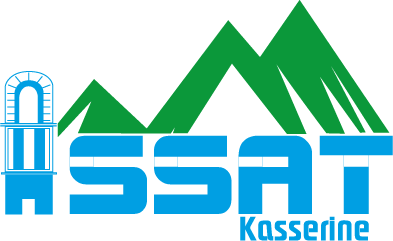 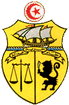 REPUBLIQUE TUNISIENNEMinistère de l’Enseignement Supérieuret de la Recherche ScientifiqueUniversité de KairouanInstitut Supérieur des Sciences Appliquées et Technologie de Kasserine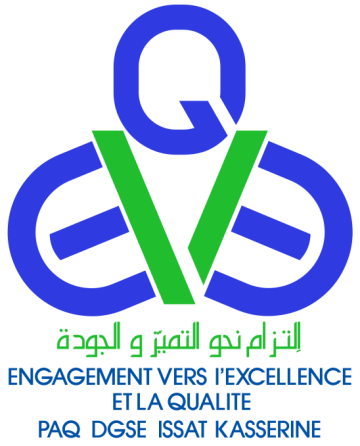   SEPECIFICATIONS TEHNIQUESN° ordre DésignationQtéCaractéristiques  minimales exigées01Ensemble sport (short + tee-shirt)20Ensemble maillot et short conçu pour les entraînements.Sans manche.Cordon de serrage à la taille. Couleur au choixComposition : 80% Polyester au minimum02Coupe de tournoi sportif + impression03Trophée 37cm au minimum parfait pour les évènements sportifs.Plaquette imprimée, idéale pour personnaliser les récompenses des champions.Personnalisation sous forme d'une plaque imprimée (épaisseur 1 mm) avec impression de texte en caractère noir sur fond or03Dossard fleurissant 70 une structure hygiénique et durable.04Plot de délimitation de terrain 20Idéal pour délimiter des parcours sportif des terrains. Cône en polyéthylène très robuste.Plot à base carrée pour une meilleure stabilité.Hauteur 35 cm.Couleur au choix.05Survêtement pour entraîneur04une structure hygiénique, solide et durable.Caractéristiques du tissu : 60% coton, 35% fibre de polyester et 5% élasthanne06Chaussure pour entraîneur02Saison: Toutes saisonsCouleur : au choixTige : Cuir synthétique - Simili, Textile - TissuIntérieur : TextileSemelle intérieure : TextileRembourrage: rigideSemelle extérieure : Synthétique haute qualitéType de bout : RondType de semelle : Plate07Chaussure de foot20Chaussure de foot demi crampons doté d’une tige en cuir artificielle spéciale avec résistance accrue aux intempéries, résistance à l'eau, au frottement et aux chocs. Idéal pour l’entrainement et aussi pour compétitionDoublure intérieure en coton antibactérien haute performance en matériau non extensible. Protège-talon en plastique dur conçu pour éviter les blessures.08Impression LOGO80 Impression suivant le logo présenté sur CD Rom 09Médaille + impression20Médaille en métal, diamètre 40 mm au minimum avec centre gravé.Personnalisation sous forme d'une plaque imprimée avec impression de texte10Ballon de foot taille 505Nécessaire pour s'entraîner Résistance aux coups de pied, Pour les débutants et les jeunes.Ballon de football taille taille 5 (11 joueurs réguliers)11Ballon de foot taille 405Nécessaire pour s'entraîner Résistance aux coups de pied, Pour les débutants et les jeunes.Ballon de football taille 4 (5-7 joueurs) 12Panneau de basket mural03Cercle composé d'un tube acier de 20mm de section, de bras de renfort de 20mm pour plus de solidité.Filet de panier de basket à franges, idéal pour les clubs de basket et scolaires UNSS.Filet de basket de 6 mm d'épaisseurFil polypropylène très résistant.Finitions franges pour plus de style.Panneau conforme au code du sport et à la norme EN127013Ballon de basket05Ballon de basket Ball SERIES 7 Trajectoires très stables, excellent rebond et confort de jeu exceptionnel. Ballon très robuste idéal pour l’utilisation intensive dans les clubs, en match et à l'entraînement.Utilisation : intérieur/extérieur. 14Jeu d’échec04 Jeu Échec MagnétiqueMatière  Plastique Couleur : Blanc NoirTaille (Longueur x Largeur x Hauteur ) : 35cm*35cm*2cm au minimum15casquette50  Casquette pour hommes et femmes, chapeau d'été à rabat, en maille, respirant, pour Sport, pour adultes.Logo personnalisé selon modèle présenté. Fermeture par bande ajustable à l'arrière ou par scratch.Matière : Mélange de coton et polyesterCouleur au choixSexe : unisexe16Raquette de tennis2 paires Raquette de Tennis professionnelle de haute qualité, en Fibre de carbone, pour hommes et femme. N°DésignationQtéCaractéristiques  minimales exigées01Table Ping-pong02Table pliable avec 4 roues Dimensions réglementaires pour les tournois 274cm x 152cm x 76cm  Structure du plateau : Bois aggloméré avec revêtement métalliquePoteaux et filet compris  Un paire de raquettes six(06) balles châssis et pieds : Structure en tuyaux métallique de diam 25mm Quatre roues jumelées diam 125mm dont deux pivotant à 360°02Vélo VTT Multi Vitesse07VTT 26Type de cadre : Acier RigideNombre de vitesse : 18 vitessesRoue : Disque en alliage d’aluminium 26 poucesFrein : V-BrakeCasque de protection03Tapis roulant01AFFICHAGE LCD AVEC PROGRAMMES PRÉRÉGLÉSL'affichage LCD facile à lire indique la vitesse, le temps, la distance, les calories, le niveau d'inclinaison et le pouls. 24 programmes préchargés, CAPTEUR DE FRÉQUENCE CARDIAQUELe capteur cardiaque de la poignée permettent de surveiller la fréquence cardiaque en plaçant la paume sur la poignée, ce qui  permet de rester dans la zone cible.4 HAUT-PARLEURS INTÉGRÉS ET CONNEXIONS AUDIO IPHONE / MP3le tapis de course est équipé d'une entrée AUX et de 4 haut-parleurs de haute qualité pour écouter la musique du lecteur MP3 pendant les exercices.MACHINE VIBRANTE, SUPPORTS ABDOS ET DEUX HALTÈRESParcours Fitness  est une multifonction dispose d'une machine vibrante de massage et de relaxation, un support set up pour travailler les muscles des abdos et deux haltères pour l'échauffement. CAPACITÉ DE POIDS MAXIMUM DE L'UTILISATEUR La capacité de poids maximum de l'utilisateur est de 120 kg. CEINTURE DE COURSE ANTIDÉRAPANTE AVEC MARCHEPIED À 8 PLISLa ceinture de course multicouche à armure satin polyester multi-plis de 2 mm d'épaisseur sert réduire les chocs et la surface antidérapante en PVC pour une meilleure fonction antidérapante et résilience au rebond. MOTEUR SILENCIEUX À ÉCONOMIE D'ÉNERGIE fonctionnement silencieux. Moteur puissant. 99% entièrement en cuivre.tapis PLIABLE AVEC VERROUILLAGE AUTOMATIQUEPISTE DE COURSE CONFORTABLE La piste de course améliorée avec une zone de course de 45 cm x 121 cm qui offre un vaste environnement de course.FONCTION DE SÉCURITÉ D'ARRÊT AUTOMATIQUELe tapis de course doit posséder une fonction d'arrêt automatique intégrée pour minimise le risque de blessure.ROULEAULes rouleaux bombés en acier usinés avec précision avec équilibrage dynamique maintiennent la courroie centrée et garantissent un mouvement fluide de la bande de roulement et augmentent la durée de vie des roulements et de la bande de roulement.04Banc de musculation multifonction01BANC MULTIFONCTIONBanc avec équipement de poitrine.Les extensions de jambe peuvent être utilisées pour exercer les quadriceps.Reposez-vous sur la barre pour le développé couché, l'inclinaison ou l'exercice sur le ventre.Lit d'haltérophilie pliantDimensions plié : 153 x125 x 62 cm,Dimension du carton : 116x36x16 cmSPÉCIFICATIONS TECHNIQUES :Structure rigide : tube acier de 40 * 40 mmÉcartement entre la repose barre : 61.5 cmDossier réglable : 24,30 ou 36 degréCharge maximale sur repose barre : 80 kgCharge maximale sur appareil à cuisses : 45 kgCharge maximale sur appareil à pectoraux : 35 kg de chaque cotéPoids maximum utilisateur : 140 kgCARACTÉRISTIQUES PRATIQUES :Dimensions minimal monté: 165 x 145 x 108 cmPoids du colis : 20 kgNiveau sportif : Régulier (< 16h/semaine)Livré non monté Muscles sollicités : Bas du corps, Haut du corpsInclus : Barre de musculation avec poids (4x5kg et 2x2.5kg) / Barre (120cm) et 2 haltères (30mm de diamètre)05Station de musculation 02 Poids maximum du banc de musculation minimal 120 kg  Dimensions des accoudoirs: 31 x 13 x 5 cm Dimensions du dossier: 42 x 28.5 x 5 cm Structure: tubulaire acier renforcé, carré 5 x 5 x 0,15 cm Dimensions (L x l x h): 133.5 x 98.5 x 220 cm 06Barre fixe mural01La tige fixe nécessaire est conçue pour la musculation grâce à deux poignées spécialement conçues pour l'entraînement en force de traction.Il est réalisé en acier carré d'une section de 40 mm et sera fixé au mur porteur à l'aide de 8 vis à béton pour assurer une stabilité irréprochablePoids maximum de l’utilisateur : 120 KGMuscles sollicités : Haut du corps07Tapis d'exercice Fitness05Tapis de haute qualité, idéal pour le fitness, le sport, le yoga, l’aérobic et la gymnastique. isolation des sols froids, souple et amortissant, garantit la protection des articulations, ménage le dos. Matériau : caoutchouc nitrile (NBR) Le tapis est lavable, absolument reposant pour les articulations, respecte la peau, adhérent et robuste. La mousse NBR exempt de polluants procure une sensation agréable sur la peauSangle de transport avec des bandes de fixation élastiques – facile à enrouler, sauf la nécessité de faire attention au diamètre. Deux surfaces différentes – lisse et striée. Facile à nettoyer.Dimensions : 185 cm x 60 cm x 1,5 cm Couleur au choix 08Kit haltère02Kit Haltère 15Kg : 0.5Kg x 4pcs1Kg x 8pcs2 Barres 30 x 350mm + 4 écroue Idéal pour débuter et réaliser de nombreux exercices de musculation pour travailler les biceps, les triceps, les deltoïdes et des pectoraux.. N° ordreDésignationCaractéristiques exigéesCaractéristiques Proposées par le soumissionnaire01Ensemble sport (short + tee-shirt)Ensemble maillot et short conçu pour les entraînements.Sans manche.Cordon de serrage à la taille. Couleur au choixComposition : 80% Polyester au minimum02Coupe de tournoi sportif + impressionTrophée 37cm au minimum parfait pour les évènements sportifs.Plaquette imprimée, idéale pour personnaliser les récompenses des champions.Personnalisation sous forme d'une plaque imprimée (épaisseur 1 mm) avec impression de texte en caractère noir sur fond or03Dossard fleurissantune structure hygiénique et durable.04Plot de délimitation de terrain PVC couleursIdéal pour délimiter des parcours sportif des terrains. Cône en polyéthylène très robuste.Plot à base carrée pour une meilleure stabilité.Hauteur 35 cm.Couleur au choix.05Survêtementune structure hygiénique, solide et durable.Caractéristiques du tissu : 60% coton, 35% fibre de polyester et 5% élasthanne06Survêtement pour entraîneurSaison: Toutes saisonsCouleur : au choixTige : Cuir synthétique - Simili, Textile - TissuIntérieur : TextileSemelle intérieure : TextileRembourrage: rigideSemelle extérieure : Synthétique haute qualitéType de bout : RondType de semelle : Plate07Chaussure pour entraîneurChaussure de foot demi crampons doté d’une tige en cuir artificielle spéciale avec résistance accrue aux intempéries, résistance à l'eau, au frottement et aux chocs. Idéal pour l’entrainement et aussi pour compétitionDoublure intérieure en coton antibactérien haute performance en matériau non extensible. Protège-talon en plastique dur conçu pour éviter les blessures.08Impression LOGO Impression suivant le logo présenté sur CD Rom 09Médaille + impressionMédaille en métal, diamètre 40 mm au minimum avec centre gravé.Personnalisation sous forme d'une plaque imprimée avec impression de texte10Ballon de foot taille 5Nécessaire pour s'entraîner Résistance aux coups de pied, Pour les débutants et les jeunes.Ballon de football taille taille 5 (11 joueurs réguliers)11Ballon de foot taille 4Nécessaire pour s'entraîner Résistance aux coups de pied, Pour les débutants et les jeunes.Ballon de football taille 4 (5-7 joueurs) 12Panneau de basket muralCercle composé d'un tube acier de 20mm de section, de bras de renfort de 20mm pour plus de solidité.Filet de panier de basket à franges, idéal pour les clubs de basket et scolaires UNSS.Filet de basket de 6 mm d'épaisseurFil polypropylène très résistant.Finitions franges pour plus de style.Panneau conforme au code du sport et à la norme EN127013Ballon de basketBallon de basket Ball SERIES 7 Trajectoires très stables, excellent rebond et confort de jeu exceptionnel. Ballon très robuste idéal pour l’utilisation intensive dans les clubs, en match et à l'entraînement.Utilisation : intérieur/extérieur. 14Jeu d’échec Jeu Échec MagnétiqueMatière  Plastique Couleur : Blanc NoirTaille (Longueur x Largeur x Hauteur ) : 35cm*35cm*2cm au minimum15Casquette  Casquette pour hommes et femmes, chapeau d'été à rabat, en maille, respirant, pour Sport, pour adultes.Logo personnalisé selon modèle présenté. Fermeture par bande ajustable à l'arrière ou par scratch.Matière : Mélange de coton et polyesterCouleur au choixSexe : unisexe16Raquette de tennis Raquette de Tennis professionnelle de haute qualité, en Fibre de carbone, pour hommes et femme.Article N°DésignationCaractéristiques exigéesCaractéristiques Proposées par le soumissionnaire01Table Ping-pong- Table pliable avec 4 roues- Dimensions réglementaires pour les tournois 274cm x 152cm x 76cm - Structure du plateau : Bois aggloméré avec revêtement métallique- Poteaux et filet compris - Un paire de raquettes- six(06) balles- châssis et pieds :* Structure en tuyaux métallique de diam 25mm* Quatre roues jumelées diam 125mm dont deux pivotant à 360°02Vélo VTT Multi VitesseVTT 26Type de cadre : Acier RigideNombre de vitesse : 18 vitessesRoue : Disque en alliage d’aluminium 26 poucesFrein : V-BrakeCasque de protection03Tapis roulant04Banc de musculation multifonctionDimensions:230x135x134cm au minimumDimension de la structure pliée: 160x141x109cm au minimumDiamètre d’haltères:2x30mmInclus : Barre de musculation avec poids (4x5kg et 2x2.5kg) / Barre (120cm) et 2 haltères (30mm de diamètre)05Station de musculation  Poids maximum du banc de musculation minimal 120 kg Dimensions des accoudoirs: 31 x 13 x 5 cm Dimensions du dossier: 42 x 28.5 x 5 cm Structure: tubulaire acier renforcé, carré 5 x 5 x 0,15 cmDimensions (L x l x h): 133.5 x 98.5 x 220 cm 06Barre fixe muralLa tige fixe nécessaire est conçue pour la musculation grâce à deux poignées spécialement conçues pour l'entraînement en force de traction.Il est réalisé en acier carré d'une section de 40 mm et sera fixé au mur porteur à l'aide de 8 vis à béton pour assurer une stabilité irréprochablePoids maximum de l’utilisateur : 120 KGMuscles sollicités : Haut du corps07Tapis d'exercice FitnessTapis de haute qualité, idéal pour le fitness, le sport, le yoga, l’aérobic et la gymnastique. isolation des sols froids, souple et amortissant, garantit la protection des articulations, ménage le dos. Matériau : caoutchouc nitrile (NBR) Le tapis est lavable, absolument reposant pour les articulations, respecte la peau, adhérent et robuste. La mousse NBR exempt de polluants procure une sensation agréable sur la peauSangle de transport avec des bandes de fixation élastiques – facile à enrouler, sauf la nécessité de faire attention au diamètre. Deux surfaces différentes – lisse et striée. Facile à nettoyer.Dimensions : 185 cm x 60 cm x 1,5 cm Couleur au choix 08Kit haltèreKit Haltère 15Kg : 0.5Kg x 4pcs1Kg x 8pcs2 Barres 30 x 350mm + 4 écroue Idéal pour débuter et réaliser de nombreux exercices de musculation pour travailler les biceps, les triceps, les deltoïdes et des pectoraux.. N° ordreDésignationQuantitéPrix Unitaire H.TTVAPrix Unitaire T.T.C.Prix Total T.T.C01Ensemble sport (short + tee-shirt)2002Coupe de tournoi sportif + impression0203Dossard fleurissant 70 04Plot de délimitation de terrain 2005Survêtement pour entraîneur0406Chaussure pour entraîneur0207Chaussure de foot2008Impression LOGO8009Médaille + impression2010Ballon de foot taille 50511Ballon de foot taille 40512Panneau de basket mural0313Ballon de basket0514Jeu d’échec0415Casquette5016Raquette de tennis2 pairesTotalTotalTotalTotalTotalTotalArticle N°DésignationQuantitéPrix Unitaire H.TTVAPrix Unitaire T.T.C.Prix Total T.T.C01Table Ping-pong  0202Vélo VTT Multi Vitesse0203Tapis roulant         0104Banc de musculation multifonction0105Station de musculation0206Barre fixe mural0107Tapis d’exercice Fitness0508Kit haltère02TotalTotalTotalTotalTotalTotal